GRISHMA 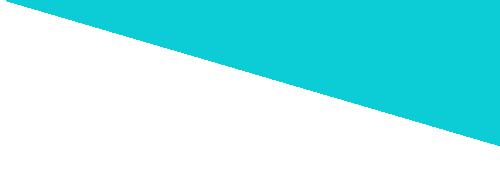 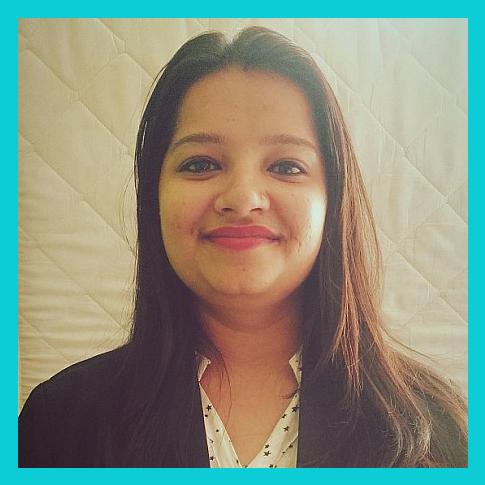 Human Resource Assistant / AdministratorA respectable employee in a corporate sector that gives me the opportunity to learn, innovate and contribute to the growth of the organization.Dedicated & focused office administrator able to complete multiple tasks simultaneously.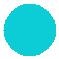                  Grishma-393441@2freemail.com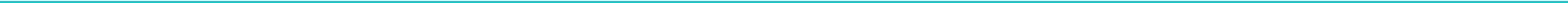 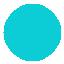 EDUCATION06.2013 - 05.2015Nagindas Khandwala College, Mumbai University.Master of Commerce.06.2010 - 05.2013M.J Pancholia College, Mumbai University.Bachelor of Commerce.EXPERIENCE07.2017 - 05.2019Assistant Professor cum HR generalistBuild strong relationships with students & influencer connected with different colleges.Fielding Telephone calls,receiving & directing visitors,word processing,creating Spreadsheets & presentation along with filings.Processing payrolls of faculties, admission enrollment affiliated by university norms.Guiding lecturers for theory subjects.Lecturer for under graduates students in course of Bachelor of Management Studies, B.Com (Banking & Insurance), (Financial Markets), (Accounting & Finance) & Bachelor of Mass media. Presentation to large audiences including Principal,Colleagues,Parents & Management.Worked as an Vibrant program officer in NSS cell for attending seven days residential camp with students in developing area.Active member for inviting events & job opportunities in collaboration with placement cell.04.2015 - 06.2017Administrative assistantArranging appointments,Booking meeting rooms & conference facilities.Data Entry, General office Management such as ordering stationery.Posting job ads, organizing resumes,scheduling interviews,serving as point of contact for all employees.Record maintenance for database.04.2012 - 03.2015Customer Executive OfficerEngaged in resolving queries and complaints for walk - in customers.Ensuring regular reports for the team & distributors.Preparation of various reports of clients for database.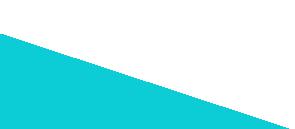 tegic communication with clients over online, mail, & telephone.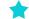 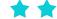 LANGUAGES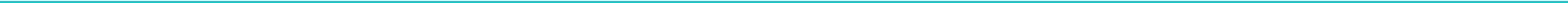 U.S. EnglishHindiGujaratiMarathiACHIEVEMENTSAwarded as "CASI Community Leader" in the appreciation of services towards the society by the Public Works Department, Maharashtra, India.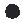 Awarded as “Social Action leader” by Indian development Foundation, NGO.ADDITIONAL INFORMATIONMarital Status - MarriedNationality - IndianVisa Status - VisitVisa Expiry - August,2019I SKILLSSOFTWARE SKILLSSOFTWARE SKILLSGood communication - written and oral skillsGood communication - written and oral skillsMicrosoft WordExcellent conceptual and analytical skillsExcellent conceptual and analytical skillsEffective interpersonal skillsEffective interpersonal skillsMicrosoft ExcelProblem Solving skillsWillingness to learn skillsMicrosoft PowerpointPERSONALITYHOBBYCommunicativePunctualityCreativityOrganizedResponsibleSelf MotivatedTravellingMusic